№ 41		   		                        от « 18 » января 2024 г.О закреплении определенных территорий за муниципальными общеобразовательными организациями, реализующими основную общеобразовательную программу общего образованияНа основании Федерального закона от 29 декабря 2012 года № 273-ФЗ «Об образовании Российской Федерации», Приказа Министерства просвещения РФ от 2 сентября 2020 г. N 458 "Об утверждении Порядка приема на обучение по образовательным программам начального общего, основного общего и среднего общего образования", приказа Министерства просвещения Российской Федерации от 15 мая 2020 г. №236 «Об утверждении Порядка приема на обучение по образовательным программам дошкольного образования» и в целях обеспечения реализации права граждан на получение общего образования, повышения ответственности муниципальных общеобразовательных организаций Советского муниципального района Республики Марий Эл за полный охват детей и подростков общим образованием и сохранением контингента  учащихся до окончания ими общеобразовательных организаций, администрация Советского муниципального района п о с т а н о в л я е т:1. Закрепить определенную территорию за муниципальными общеобразовательными организациями, реализующими основную общеобразовательную программу общего образования на территории Советского муниципального района согласно Приложению № 1 и Приложению № 2.2. Признать утратившим силу постановление администрации Советского муниципального района от 8 февраля 2023 г. № 88 «О закреплении определенных территорий за муниципальными общеобразовательными организациями, реализующими основную общеобразовательную программу общего образования» за исключением пункта 2.3. Руководителям образовательных организаций, реализующих общеобразовательную программу общего образования, обеспечить прием граждан, проживающих на территории Советского муниципального района, закрепленной за конкретным муниципальным образовательным организациями, и имеющих право на получение общего образования.4. Настоящее постановление вступает в силу после его обнародования.5. Настоящее постановление обнародовать, а также разместить в информационно-телекоммуникационной сети «Интернет» официальный интернет – портал Республики Марий Эл (адрес доступа: http://mari-el.gov.ru).6. Контроль за исполнением настоящего постановления возложить на руководителя отраслевого органа администрации «Отдел образования Советский муниципальный район». Исп.: М.Г. РыбаковаЮрист отдела образованияТел.: 8(83638) 9-41-20Руководитель отдела образованияСоветского муниципального районаН.М. ИвановаПЕРЕЧЕНЬтерриторий, закрепляемых за конкретными муниципальными общеобразовательными организациями, реализующими основную общеобразовательную программу общего образования______________________ПЕРЕЧЕНЬтерриторий, закрепляемых за конкретными муниципальными общеобразовательными организациями, реализующими основную общеобразовательную программу дошкольного образования______________________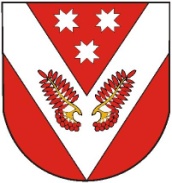 СОВЕТСКИЙ МУНИЦИПАЛЬНЫЙ РАЙОНЫН АДМИНИСТРАЦИЙЖЕСОВЕТСКИЙ МУНИЦИПАЛЬНЫЙ РАЙОНЫН АДМИНИСТРАЦИЙЖЕСОВЕТСКИЙ МУНИЦИПАЛЬНЫЙ РАЙОНЫН АДМИНИСТРАЦИЙЖЕАДМИНИСТРАЦИЯСОВЕТСКОГО МУНИЦИПАЛЬНОГО РАЙОНААДМИНИСТРАЦИЯСОВЕТСКОГО МУНИЦИПАЛЬНОГО РАЙОНААДМИНИСТРАЦИЯСОВЕТСКОГО МУНИЦИПАЛЬНОГО РАЙОНАПУНЧАЛПУНЧАЛПОСТАНОВЛЕНИЕПОСТАНОВЛЕНИЕПОСТАНОВЛЕНИЕГлава администрацииСоветского муниципального района                     А.А. ТрудиновПриложение №1к постановлению администрацииСоветского муниципального районаот «____»____________2024 г. № ____Наименование муниципальной общеобразовательной организацииНаименование населенного пункта (улицы, дома), закрепляемого за конкретной муниципальной общеобразовательной организацией, реализующей основную общеобразовательную программу образованияНаименование населенного пункта (улицы, дома), закрепляемого за конкретной муниципальной общеобразовательной организацией, реализующей основную общеобразовательную программу образованияМОУ «Советская средняя общеобразовательная школа № 2»пгт. Советский: ул. Академика Ожиганова,ул. Горького д.1-38,ул. Заводская,переулок Заводской, Калинина д.1-26а,ул. Котовского,ул. Ломоносова ул. Маяковского д.1-40,ул. Механизаторов,ул. Новикова, ул. Н. Павловаул. Олега Кошевогоул. Победы д.1-29, ул. Пугачева,ул. Пушкина д.1-20,ул. Садовая, ул. Свердлова д.1-25,ул. Советская, ул. Ст. Разина,переулок Ст. Разина,ул. Чапаева, ул. Шоссейная.пгт. Советский: ул. Академика Ожиганова,ул. Горького д.1-38,ул. Заводская,переулок Заводской, Калинина д.1-26а,ул. Котовского,ул. Ломоносова ул. Маяковского д.1-40,ул. Механизаторов,ул. Новикова, ул. Н. Павловаул. Олега Кошевогоул. Победы д.1-29, ул. Пугачева,ул. Пушкина д.1-20,ул. Садовая, ул. Свердлова д.1-25,ул. Советская, ул. Ст. Разина,переулок Ст. Разина,ул. Чапаева, ул. Шоссейная.МОУ «Средняя общеобразовательная школа № 3 п. Советский»пгт. Советский:ул. Горького д.39-80,ул. Громова,ул. Жукова,ул. Зеленая,ул. Калинина д.27-96,ул. Кооперативная,ул. Крупнякова,ул. Куклина,ул. Лесная,переулок Лесной,ул. Маяковского д.41-111,ул. Мира,ул. Набережная,ул. Онара,ул. Первомайская,ул. Победы д.33-83, ул. Пограничная,переулок Пограничный,ул. Полевая,ул. Пушкина д.21-49, ул. Свердлова д.28-53, ул. Свободы,ул. Севернаяул. Строителей, ул. Фрунзе,ул. Чехова,ул. Чкалова, ул. Юрия Мокосеевап. Ургакш,д. Ст. Ургакш,д. Фокино,д. Шулындино.МОУ «Алексеевская средняя общеобразовательная школа»п. Алексеевский, д. Алексеевка,д. Абаснурский, д. Вознесенск, д. Ивановка, поч. Ильинский, д. Исаевка, д. Казанское, д. Красная Поляна, д. Мананмучаш, д. Новоселово, д. Новотроицкое, д. Оршанка, д. Петропавловка,д. Тойбеково, д. Удельное.МОУ «Вятская средняя общеобразовательная школа»с. Вятское,д. Афанассола,д. Гришино, д. Новый Ургакш,д. Калтаксола, д. Колянур,д. Удельное, д. Шогаль, д. Шоптранер,д. Яманаево, д. Янкеево, с. Верх-Ушнур, д. Колокуда, п. Комсомольский, д. Куркумбал,д. Кушдуштур, д. Маскародо,д. Немецродо, д. Семейкино,д. Тапшер, д. Тимофеево, д. Энермучаш, МОУ «Кадамская основная общеобразовательная школа»д. Васлеево, д. Верхний Кадам, д. Кислицино, д. Кордемтюр,д. Липовцы, д. Логанер,д. Малый Кадам, д. Неделька,д. Русский Кадам, д. Средний Кадам, д. Шанешкино.МОУ «Кельмаксолинская средняя общеобразовательная школа»д. Большая Руясола, д. Воскресенское д. Кельмаксола, д. Лайсола,д. Люперсола, д. Малая Руясола, п. Молодежный.д. Шуарсола, д. Шудасола, д. Энгерсола, МОУ «Кужмаринская основная общеобразовательная школа»с. Кужмара, д. Алеево, д. Большой Шургумал, д. Йошкаренер,д. Куберсола, д. Малый Шургумал, д. Прокопьево, д. Троицинский,д. Шулемучаш, д. Юледур, д. Яштародо.МОУ «Кукмаринская основная общеобразовательная школа» д. Кукмарь, д. Васташуй, д. Муглово, д. Пибахтино, д. Шанер, д. Шуймучаш,д. Янгранур, МОУ «Михайловская основная общеобразовательная школа»д. Михайловка, д. Айметово, д. Александровка, д. Андреевка, д. Большеникольск, д. Козьмодемьянск, д. Малоникольск, д. Николаевка, д. Нуженер, д. Нужьял, д. Озамбай, д. Отары,д. Пахомово, д. Покровскд. Семеновка, д. Спасский, д. Чевернур. МОУ «Оршинская основная общеобразовательная школа имени академика Ожиганова Л.И.»с. Орша, д. Березята,д. Вершинята, д. Захарята, д. Кордемучаш, д. Лаксола, д. Мари-Орша,  д. Нурмучаш, д. Ожиганово.МОУ «Ронгинская средняя общеобразовательная школа»с. Ронга, д. Большой Ашламаш, д. Великополье, д. Горная Поляна, д. Егошино, п. Зеленый, д. Кожласола, д. Кораксола, д. Кугенер, д. Кундуштур, д. Кундушумбал, д. Купшульсола, д. Кюрсола, д. Малый Ашламаш,д. Памашсола, д. Петрушкино, д. Рошня, д. Шуледур, д. Шуля-Ярамор, д. Шумисола, д. Шургуял, д. Чевернур, д. ЯкайсолаМОУ «Солнечная средняя общеобразовательная школа»п. Голубой, п. Зеленая рощап. Луговой, п. Солнечный, п. Ясный.МОУ «Чкаринская начальная школа»д. Кукшумбал, , д. Купшульсола д. Ошмаенер, д. Памашсола ,д. Рошня, д. Шуля-Ярамор, с. Чкарино,МБОО «Шуарсолинская начальная школа»д. Люперсола, д. Тошлемд. Шуармучаш, д. Шуарсола, Приложение №2 к постановлению администрацииСоветского муниципального районаот «___»____________2024 г. № ____Наименование муниципальной общеобразовательной организации, реализующей основную общеобразовательную программу дошкольного образованияНаименование населенного пункта (улицы, дома), закрепляемого за конкретной муниципальной общеобразовательной организацией, реализующей основную общеобразовательную программу дошкольного образованияМДОУ «Детский сад № 1 «Сказка» п. Советскийпгт. Советский, д. Старый Ургакш, п. Ургакш,д. Шулындино,д. Фокино, МБДОО «Детский сад № 2 «Кораблик» п. Советский Республики Марий Элпгт. Советский, д. Старый Ургакш, п. Ургакш,д. Шулындино,д. Фокино, МДОУ детский сад № 3 «Теремок» п. Советский Республики Марий Элпгт. Советский, д. Старый Ургакш, п. Ургакш,д. Шулындино,д. Фокино, МДОУ детский сад № 5 «Ромашка» п. Советскийпгт. Советский, д. Старый Ургакш, п. Ургакш,д. Шулындино,д. Фокино, МДОУ детский сад № 6 «Родничок»пгт. Советский, д. Старый Ургакш, п. Ургакш,д. Шулындино,д. Фокино, МДОУ «Детский сад № 7 «Светлячок» п. Советскийпгт. Советский, д. Старый Ургакш, п. Ургакш,д. Шулындино,д. Фокино, МДОУ детский сад «Солнышко» п. Алексеевскийп. Алексеевский, д. Алексеевка,д. Абаснурский, д. Вознесенск, д. Ивановка, поч. Ильинский, д. Исаевка, д. Казанское, д. Красная Поляна, д. Мананмучаш, д. Новоселово, д. Новотроицкое, д. Оршанка, д. Петропавловка, д. Тойбеково, д. Удельное.МДОУ «Детский сад «Колосок» с. Вятскоес. Вятское, д. Афанассола, д. Гришино, д. Новый Ургаш,д. Калтаксола, д. Колянур, д. Удельное, д. Шогаль, д.Шоптранер,д. Яманаево, д. Янкеево.д. Кукмарь, д. Васташуй, д. Муглово, д. Пибахтино,д. Янгранур, д. Шанер, д. Шиймучаш,с. Верх-Ушнур, д. Колокуда, п. Комсомольский, д. Куркумбал,д. Кушдуштур, д. Маскародо,д. Немецродо, д. Семейкино, д. Тапшер, д. Тимофеево, д. Энермучаш, МДОУ детский сад «Матрешка» д. Средний Кадам Советского района РМЭд. Васлеево, д. Верхний Кадам, д. Кислицыно, д. Кордемтюр, д. Липовцы, д. Логанер, д. Малый Кадам, д. Неделька, д. Русский Кадам, д. Средний Кадам,д. Шанешкино. МДОУ детский сад «Шонанпыл» д. Кельмаксолад. Большая Руясола, д. Воскресенское д. Кельмаксола, д. Лайсола,д. Люперсола, д. Малая Руясола, п. Молодежный, д. Шудасола, д. Энгерсола, МДОУ детский сад «Ший онгыр» с. Кужмарас. Кужмара, д. Алеево, д. Большой Шургумал,д. Йошкаренер, д. Куберсола, д. Малый Шургумал, д. Прокопьево,д. Троицинский, д. Шулемучашд. Юледур, д. Яштародо.МДОУ детский сад «Улыбка» д. Михайловкад. Михайловка, д. Айметово, д. Александровка, д. Андреевка, д. Большеникольск, д. Козьмодемьянск, д. Малоникольск, д. Николаевка,д. Нуженер, д. Нужьял, д. Озамбай,д. Отары, д. Пахомово,д. Покровск, д. Семеновка, д. Спасский, д. Чевернур.МДОУ детский сад «Колосок» с.Ронгас. Ронга, д. Большой Ашламаш, д. Великополье, д. Горная Поляна, д. Егошино, п. Зеленыйд. Кожласола, д. Кораксола,д. Кугенер, д. Кундуштур, п. Кундуштур, д. Кундушумбал, д. Кюрсола, д. Малый Ашламаш, д. Петрушкино, д. Шуледур, д. Шумисола, д. Шургуял, д. Чевернур, д. Якайсола.МДОУ детский сад «Малыш» п. Солнечный Советского района Республики Марий Элп. Голубой, п. Зеленая Роща, п. Луговой,п. Солнечный, п. ЯсныйМОУ «Оршинская основная общеобразовательная школа имени академика Ожиганова Л.И.»с. Орша, д. Березята,д. Вершинята, д. Захарята, д. Кордемучаш, д. Лаксола, д. Мари-Орша, д. Нурмучаш, д. Ожиганово.МОУ «Чкаринская начальная школа»д. Кукшумбал, д. Купшульсола д. Ошмаенер, д. Памашсола ,д. Рошня, д. Шуля-Ярамор, с. Чкарино,МБОО «Шуарсолинская начальная школа»д. Люперсола, д. Тошлем,д. Шуарсола, д. Шуармучаш, 